Логика принятия решенийЛогика выбора и принятия решения является одним из  ключевых направлений современных логических исследований. Это направление включает в себя:1) разновидность практических логик, исследующая рассуждения, отражающие проблемную ситуацию в жизнедеятельности людей, когда необходимо сделать выбор между несколькими альтернативами и принять решение, какую из них выбрать;2)  логическая теория (модель), которая воспроизводит рассуждения субъектов в ситуации выбора и принятия решения. 	Процесс принятия решений включает в себя:- субъект решения – индивида, или группу лиц, принимающих решение;	- объект решения – сферу приложения волевых и умственных ресурсов субъекта	В логике выделят следующие типы решений:прогрессивное – решение, обеспечивающее оптимальное функционирование и развитие объекта управления непрогрессивное – решение, последствиями которого является ухудшение качества развития системы.нейтральное – решение, не приводящее к кардинальным изменениям в развитии системы. Ситуация, требующая принятия решения, называется управленческая. Это связано с тем, что она выступает объектом управления как результата действия лица, принимающего решение (ЛПР). Н процесс принятия решений, как правило, оказывают влияние следующие факторы: Три фактора, влияющих на стиль принятия решений:количество информации и альтернатив;уровень критичности оценки возможных рисков;быстрота принимаемых решений.Процессу принятия решений предшествует процесс логического осмысления ситуации решения. Он включает в себя несколько этапов:Этап 1.Определение проблемной ситуации. Выделяют три проблемных ситуаций: 1) сложность цели управления; 2) сложность управляемой деятельности; 3) сложность условий управления. В рамках первого этапа необходимо определить, с какой группой проблем имеет дело субъект решения.Этап  Второй: выбор подхода к работе с проблемной ситуацией. Для этого этапа характерен поиск способа, которым следует решать  управленческую проблему. Здесь мышление должно: 1) уловить симптомы проблемы; 2) выделить тот предмет в управляемой деятельности, который предстоит исследовать; 3) найти способ обнаружения проблемы. Выбор подхода к определению проблемы защищает последующие решения от шаблонно-привычного поведения при встрече с новыми управленческими ситуациями.Этап Третий: определение проблемы. На этом шаге должно состояться понимание проблемы на основе подхода, принятого на предыдущем шаге. Здесь проблема должна появиться как разница между текущим состоянием объекта управления и желаемым  результатом.Этап Четвертый: выбор метода решения проблемы. Исходя из найденной проблемы, здесь должен состояться выбор метода ее решения. Качество этого шага определяется разнообразием методов решения проблем, сознаваемых вместе с условиями их уместности. Однако следует иметь в виду, что темп роста проблем, возникающих в образовательной сфере, существенно опережает темп прироста методов их решения.Этап Пятый: поиск решения проблемы. На этом шаге должны 1) сработать метод решения проблем и 2) появиться решение Для правильного исхода управленческой ситуации здесь следует добиваться получения множества альтернативных решений, из которых можно было бы выбрать правильное.  	Этап Шестой: принятие решения. На этом шаге решение, разработанное с помощью интеллектуальных усилий, должно быть принято как акт воли лиц, отвечающих за исход разрешения управленческой ситуацииДля планирования принятия решений и анализа их возможных последствий составляются таблицы принятия решений.Таблица принятия решений (таблица решений) — способ компактного представления модели со сложной логикой. Аналогично условным операторам в языках программирования, они устанавливают связь между условиями и действиями. Но, в отличие от традиционных языков программирования, таблицы решений могут представлять связь между множеством независимых условий и действий в элегантной форме.Таблица принятия решений включает в себя:  Условия — список возможных условий; Варианты выполнения условий — комбинация из выполнения и/или невыполнения условий из этого списка;Действия — список возможных действий;Необходимость действий — указание надо или не надо выполнять соответствующее действие для каждой из комбинаций условий. Таблицы принятия решений, как правило, разделяются на четыре квадрата, как показано ниже.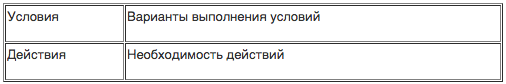 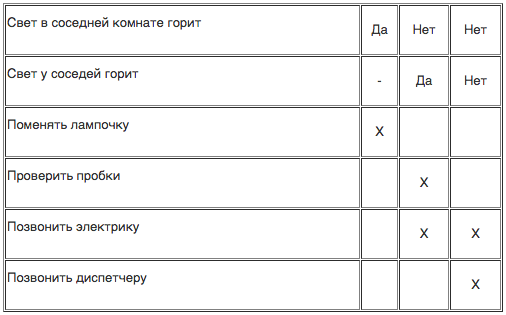 